Suicide High Risk Patient Enhancements (SHRPE)IB*2.0*685Release Notes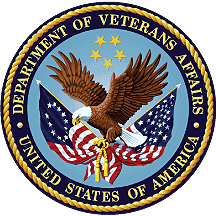 December 2020Department of Veterans AffairsOffice of Information and Technology (OI&T)Revision HistoryTable of Contents1.	Introduction	12.	Purpose	13.	Audience	14.	This Release	14.1.	New Features and Functions Added	14.2.	Enhancements and Modifications to Existing	24.3.	Known Issues	25.	Product Documentation	2Appendix A - Acronyms	2IntroductionThe IB*2.0*685 patch is introduced to implement reports that would help Billing users to identify patients that were treated under Other Than Honorable (OTH) authority and provide details about eligibility changes and VA care provided to these patients. The reports are developed in DG namespace but need to be available to both Registration and Integrated billing users.The billing users of the Patient Billing Reports Menu [IB OUTPUT PATIENT REPORT MENU] menu need access to REGISTRATION menu options Former OTH Patient Eligibility Change Report [DG OTH FSM ELIG. CHANGE REPORT] and Former OTH Patient Detail Report [DG OTH FSM DETAIL REPORT] from patch DG*5.3*1025.The Integration Control Registration #7189 was entered and approved to allow the Integration Billing application to use Registration application menus.PurposeThese release notes cover the changes to implement reports that would help billing users to identify patients that were treated under Other Than Honorable authority and provide details about eligibility changes and Department of Veteran Affairs (VA) care provided to these patients.AudienceThis document targets billing users and administrators that review Former Service Member’s (FSM) past encounter and prescription details to determine if potential back-billing is necessary.This ReleaseThe following sections provide a summary of the new features and functions added, enhancements and modifications to the existing software, and any known issues for IB*2.0*685.New Features and Functions AddedThe following are the features and functions added by IB*2.*685:Added the Former OTH Patient Eligibility Change Report [DG OTH FSM ELIG. CHANGE REPORT] and the Former OTH Patient Detail Report [DG OTH FSM DETAIL REPORT] from patch DG*5.3*1025 to the Patient Billing Reports Menu [IB OUTPUT PATIENT REPORT MENU] to identify patients that were treated under Other Than Honorable authority and provide details about eligibility changes and VA care provided to these patients. This option assists billing user in reviewing Former Service Member's past checked out encounter and prescription details to determine if potential back-billing is necessary.Select OPTION NAME: IB OUTPUT PATIENT REPORT MENU       Patient Billing Reports Menu   CD     Catastrophically Disabled Copay Report   CLRP   ClaimsManager Reports Menu ...   CONT   Patient Currently Cont. Hospitalized since 1986   DATE   Print IB Actions by Date   EMPL   Employer Report   EPIS   Episode of Care Bill List   ESTM   Estimate Means Test Charges for an Admission   EVNT   Outpatient/Registration Events Report   FCAP   Facility Pharmacy Co-pay Cap Summary Report   GMTM   GMT Monthly Totals Report   GMTS   GMT Single Patient Report   HOLD   Held Charges Report   HPID   Manually Added HPIDs to Billing Claim Report   INQU   Patient Billing Inquiry   LIST   List all Bills for a Patient   MTLS   Billing Activity List   NCAP   Non-Billable Copay Report   OTHD   Former OTH Patient Detail Report   OTHL   Former OTH Patient Eligibility Change ReportEnhancements and Modifications to ExistingThe following are the enhancements and modifications by IB*2.*685:Modified the Patient Billing Reports Menu [IB OUTPUT PATIENT REPORT MENU] menu to include the Former OTH Patient Eligibility Change Report [DG OTH FSM ELIG. CHANGE REPORT] and the Former OTH Patient Detail Report [DG OTH FSM DETAIL REPORT] from patch DG*5.3*1025 to assists billing user in reviewing Former Service Member's past checked out encounter and prescription details to determine if potential back-billing is necessary.Known IssuesNone at this time.Product DocumentationThe following documents apply to this release: Deployment, Installation, Back-out, and Rollback Guide Integrated Billing V. 2.0 User ManualAppendix A - AcronymsDateVersionDescriptionAuthor12/16/20201.0Initial version Liberty IT SolutionsAcronymDefinitionADTAutomated Data TransferDG/DGENDeveloper GeneratedFSMFormer Service MemberIBIntegrated BillingOI&TOffice of Information and TechnologyOTHOther Than HonorableSHRPESuicide High Risk Patient EnhancementsVADepartment of Vereran Affairs